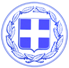 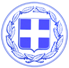                       Κως, 17 Ιουλίου 2018ΔΕΛΤΙΟ ΤΥΠΟΥΘΕΜΑ : “Αυτή είναι η Κως του μέλλοντος- O Δήμος Κω βράβευσε τα νέα παιδιά και τους μαθητές που διακρίθηκαν στο διαγωνισμό καινοτομίας της ΚΕΔΕ για τις έξυπνες πόλεις.”Μια ξεχωριστή εκδήλωση έγινε σήμερα στην αίθουσα του Δημοτικού Συμβουλίου με τη βράβευση των νέων παιδιών και των μαθητών των σχολείων της Κω που βραβεύτηκαν στο διαγωνισμό καινοτομίας της ΚΕΔΕ για τις έξυπνες πόλεις.Τα παιδιά από το 1ο Γυμνάσιο Κω και το Γυμνάσιο Ζηπαρίου παρουσίασαν τις ιδέες τους και κατέκτησαν την 5η και 6η θέση αντίστοιχα ανάμεσα σε σχολεία από όλη την Ελλάδα.“Αυτή είναι η Κως του μέλλοντος” τόνισε ο Δήμαρχος Κω κ. Γιώργος Κυρίτσης τιμώντας τους μαθητές και τα νέα παιδιά που διακρίθηκαν στο διαγωνισμό.Τα σχολεία και τα παιδιά που συμμετείχαν στο διαγωνισμό είναι:-Ομάδα 1ου Γυμνασίου ΚωΘέμα: αξιοποίηση του πιεζοηλεκτρισμού στους ποδηλατοδρόμους της πόλης μας (5η θέση)Περής ΓεώργιοςΚούτσικας Γεώργιος-Ομάδα Γυμνασίου ΖηπαρίουΘέμα: αυτοματοποιημένος μετρητής θορύβου πόλης (6η θέση)Γεροβασίλης ΧαράλαμποςΠηλιούρας ΣτεργοςΠαναγόπουλος Παναγιώτης-Ομάδα Γυμνασίου ΖηπαρίουΘέμα: μηχανισμός για αυτοματοποιημένη προειδοποίηση επικινδυνότητας πυρκαγιάς σε περιαστικό δάσος. (Συμμετοχή)Μαρκάκης ΚυριάκοςΜαρκάκης ΜιχαήλΜουζάκη ΔανάηΚΑΘΗΓΗΤΗΣ - ΥΠΕΥΘΥΝΟΣ ΕΚΦΕ ΚΩ : ΠΑΠΑΔΑΚΗΣ ΙΩΑΝΝΗΣΚΑΘΗΓΗΤΡΙΑ 1ου ΓΥΜΝΑΣΙΟΥ ΚΩ ΜΑΡΙΑ ΖΑΧΑΡΗ-ΕΠΑΛ ΚωΘέμα: εφαρμογή που καταγράφει στοιχεία της καθαρότητας των θαλάσσιων υδάτων της μαρίνας.Κιαμάλης ΑρίφΚΑΘΗΓΗΤΗΣ ΕΠΑΛ ΚΩ : ΞΕΝΟΚΩΣΤΑΣ ΝΙΚΟΛΑΟΣ-Φοιτητές – Ομάδα Reception 4UΘέμα: τουριστικός ψηφιακός βοηθός – chatbot, προσωπικός ξεναγόςΚαμπουράκης ΕμμανουήλΚρωτήρης Παρασκευάς-Ομάδα στελεχών του Δήμου ΚωΘέμα: πρόγραμμα παρακολούθησης συμβάσεων δημοσίουΚαλλούδης ΑλέξανδροςΚασιώτης ΑντώνιοςΜΕΝΤΟΡΑΣΚαραγιάννης Φρατζής – Εταιρεία Reservation EngineΓραφείο Τύπου Δήμου Κω